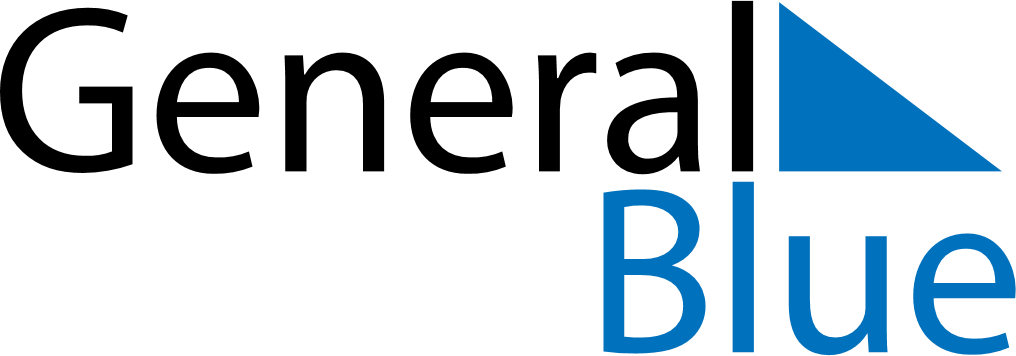 March 2022March 2022March 2022March 2022CyprusCyprusCyprusSundayMondayTuesdayWednesdayThursdayFridayFridaySaturday123445678910111112Ash SundayClean Monday13141516171818192021222324252526Annunciation, Anniversary of 1821 RevolutionAnnunciation, Anniversary of 1821 Revolution2728293031